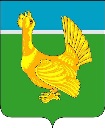 Администрация Верхнекетского районаПОСТАНОВЛЕНИЕО внесении изменений в постановление Администрации Верхнекетского района от 06.10.2020 № 965 «Об утверждении условий предоставления из бюджета муниципального образования Верхнекетский район Томской области бюджетам городского, сельских поселений Верхнекетского района иных межбюджетных трансфертов на реализацию мероприятия «Организация и проведение мероприятий для ветеранов всех категорий» муниципальной программы «Развитие комфортной социальной среды Верхнекетского района на 2016-2024 годы»В соответствии со статьёй 7 Федерального закона от 6 октября 2003 года № 131-ФЗ «Об общих принципах организации местного самоуправления в Российской Федерации», в целях совершенствования муниципального нормативного правового акта, постановляю:1. Внести в постановление Администрации Верхнекетского района от 06.10.2020 № 965 «Об утверждении условий предоставления из бюджета муниципального образования Верхнекетский район Томской области бюджетам городского, сельских поселений Верхнекетского района иных межбюджетных трансфертов на реализацию мероприятия «Организация и проведение мероприятий для ветеранов всех категорий» муниципальной программы «Развитие комфортной социальной среды Верхнекетского района на 2016-2024 годы», следующие изменения:	1) в наименовании слова «на 2016-2024 годы» исключить;	2) в преамбуле слова «на 2016-2024 годы» исключить;3) в пункте 1 слова «на 2016-2024 годы» исключить;	4) в Условиях предоставления из бюджета муниципального образования Верхнекетский район Томской области бюджетам городского, сельских поселений Верхнекетского района иных межбюджетных трансфертов на реализацию мероприятия «Организация и проведение мероприятий для ветеранов всех категорий» муниципальной программы «Развитие комфортной социальной среды Верхнекетского района на 2016-2024 годы», утвержденных указанным постановлением:	а) в наименовании слова «на 2016-2024 годы» исключить;	б) в пункте 1 слова «на 2016-2024 годы» исключить.	2. Опубликовать настоящее постановление в информационном вестнике Верхнекетского района «Территория» и разместить на официальном сайте Администрации Верхнекетского района.	3. Настоящее постановление вступает в силу со дня его официального опубликования.Глава Верхнекетского района                                                                      С.А. АльсевичО.М.СыроватскаяДело-2, УФ-1, Досужева-1, Сыроватская-1.02 марта 2023 г.р.п. Белый ЯрВерхнекетского районаТомской области                №183